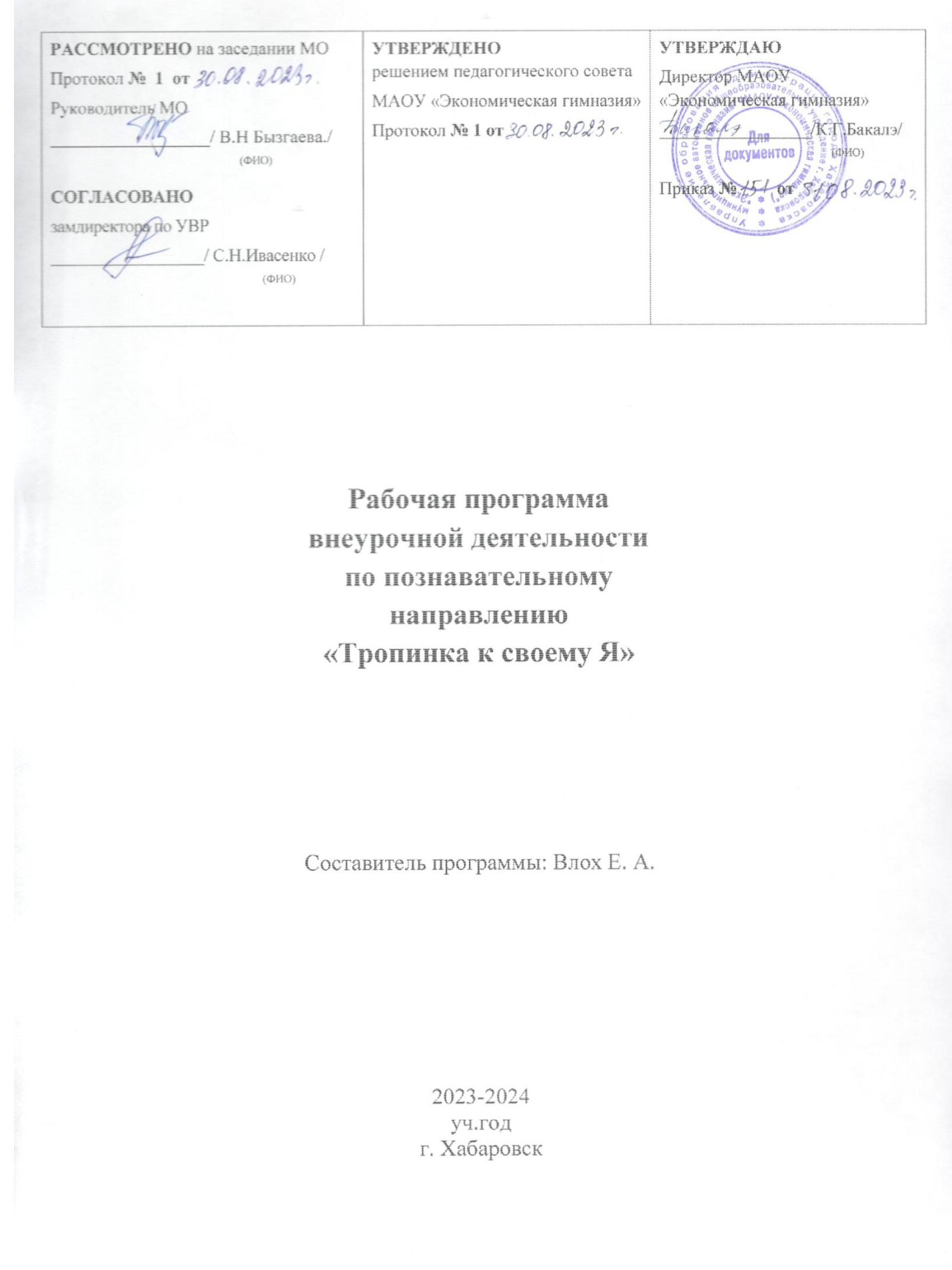 Программа психологических занятий «Тропика к своему Я»Пояснительная запискаРабочая программа разработана в соответствии с требованиями Федерального государственного образовательного стандарта начального  общего образования на основе программы формирования психологического здоровья младших школьников «Тропинка к своему Я» кандидата психологических наук О.В.Хухлаевой, Москва,2001.Актуальность:Возникают проблемы в формировании психологически здоровой личности в условиях обучения в общеобразовательной школе, т.к. учебные нагрузки, несоответствие между внешними требованиями и психофизиологическими возможностями учащихся, слабая функциональная готовность к школе, отсутствие учебной мотивации приводят к тому, что школа для многих детей становится источником стресса. В особой ситуации риска находятся младшие школьники, поскольку именно им необходимо быстро адаптироваться к непростым условиям школьной жизни при физиологической незрелости организма.Предлагаемая программа психологических занятий в начальной школе способствует развитию интереса ребёнка к познанию собственных возможностей, учит находить пути и способы преодоления трудностей, способствует установлению атмосферы дружелюбия, формирует коммуникативные навыки, учит умению распознавать и описывать свои чувства и чувства других людей. Всё это в комплексе повышает ресурсы психологического противостояния негативным факторам реальности и создаёт условия для полноценного развития личности ребёнка, основой которого как раз и является психологическое здоровье, предполагающее, по мнению большинства ведущих исследователей в этой области, наличие динамического равновесия между индивидом и средой. Поэтому ключевым критерием формирования психологического здоровья ребёнка является его успешная адаптация к социуму.Цель:Формирование и сохранение психологического здоровья младших школьников через создание условий для их успешной адаптации к школьной жизни.Задачи:1.Мотивировать детей к самопознанию и познанию других людей. Пробудить  интерес к внутреннему миру другого человека.2. Учить детей распознавать эмоциональные состояния по мимике, жестам, голосу, понимать чувства другого человека.3.Формировать адекватную установку в отношении школьных трудностей - установку преодоления.4.Развивать социальные и коммуникативные умения, необходимые для установления межличностных отношений друг с другом и учителем.5.Повышать уровень самоконтроля в отношении проявления своего эмоционального состояния в ходе общения. Формировать терпимость к мнению собеседника.6.Корректировать у детей нежелательные черты характера и поведения.7.Расширять пассивный и активный словарь учащихся.Общая характеристика:В основе реализации программы лежит теоретическая модель групповой работы с младшими школьниками, которая включает три основных компонента:Аксиологический (связанный с сознанием) компонент содержательно представлен ценностями «Я»: собственного «Я» человека, его связи с «Я» других людей и с природными объектами. Он предполагает осознание ребёнком  ценности, уникальности себя и окружающих, идентификацию как с живыми, так и неживыми объектами, осознание единства с миром во всей его полноте.Инструментально-технологический компонент предполагает овладение рефлексией как средством самопознания, способностью концентрировать сознание на самом себе, внутреннем мире и своём месте во взаимоотношениях с другими.Потребностно-мотивационный компонент обеспечивает появление у ребёнка потребности в саморазвитии, самоизменении, побуждает к последующей самореализации.Задачи развития являются четвёртым компонентом в данной модели. Работа с ними осуществляется параллельно, т.е. при построении каждого занятия учитываются все направления, но, в зависимости от целей, делается акцент на одном из них.Принципы реализации программы:1. Принцип индивидуализации предполагает учёт возраста, учёт типа детско-родительских отношений, уровня общего состояния ребёнка.2. Принцип доступности от уровня психологических особенностей ребёнка.3. Принцип наглядности - демонстрация упражнений, этюдов, моделирование ситуаций, игр подтверждает объяснение и помогает ребёнку их правильно выполнять.4. Принцип систематичности и последовательности заключается в непрерывности, регулярности, планомерности процесса, в котором реализуются задачи коррекционно-развивающей работы.5. Принцип научности лежит в основе всех технологий, способствующих коммуникативным способностям детей младшего школьного возраста.6. Принцип оздоровительной направленности обеспечивает оптимизацию двигательной активности детей, укрепление психологического здоровья, совершенствование физиологических и психических функций организма.Основным средством формирования УУД   являются психологические занятия в форме тренинга. Любая  деятельность младших школьников  более эффективна в условиях игры. Исходя из этого, предлагаемая программа курса психологических занятий уделяет серьезное внимание таким методам работы как  игры и сказки.  Через игровые роли и сказочные образы дети получают возможность осознавать собственные трудности, их причины и находить пути их преодоления. Ситуации, в которые попадают герои сказок, проецируются на реальные школьные проблемы, ребенок получает возможность посмотреть на них со стороны и в то же время идентифицировать проблемы героя с собственными.Ролевые игры предполагают принятие ребенком ролей, различных по содержанию и статусу; проигрывание ролей, противоположных обычным; проигрывание своей роли в гротескном варианте. Через драматическую игру ребенок пытается расширить свое Я, сломать ригидные и телесные пределы, которые обстоятельства ставят ему.  Психогимнастические игры направлены на обучение техники выразительных движений, на использование выразительных движений в воспитании эмоций, на приобретение навыков в саморасслаблении. Психогимнастика помогает детям преодолевать барьеры в общении, лучше понять себя и других, снимать психическое напряжение, дает возможность самовыражения.Коммуникативные игры, используемые в программе, способствуют формированию у детей умения увидеть в другом человеке его достоинства и давать другому вербальное или невербальное «поглаживание»; обучают умению сотрудничать.Вербальные игры представляют собой либо придумывание детьми окончания к той или иной необычной ситуации (например:«Что произойдет, если учительница припрыгает в класс на одной ножке?»), либо коллективное сочинение сказок или подбор различных ассоциаций к какому-либо слову.Невербальные игры предполагают изображение детьми «как можно интереснее», по-своему, того или иного живого существа или неживого предмета. В этом они частично пересекаются с ролевыми методами.Игровая деятельность служит благодатной почвой для развития произвольности психической деятельности. Именно в игре дети учатся подчиняться правилам, преодолевают эгоцентрические установки, подчиняются взятой роли, а не собственным желаниям, осознают свои действия и чувства, а также принимают правила, которые задаются из вне и продиктованы игровой ситуацией.Релаксационные методы, способствующие снятию психоэмоционального напряжения, внушению желательного настроения.Рисуночные методы  представляют уникальную возможность для выражения и актуализации слабо осознаваемых, подсознательных  идей и состояний. Дети  младшего школьного возраста еще затрудняются в словесном описании своих переживаний, символическая речь рисунка позволяет по-новому позволяет взглянуть на ситуацию и благодаря этому найти путь к их решению. Рисование  в целом является средством свободного самовыражения и самопознания.Психологические занятия с учащимися начальной школы проходят по определённой схеме, каждая часть которой выполняет свои задачи:Часть 1. Вводная. Цель – настроить группу на совместную работу, установить эмоциональный контакт между всеми участниками. Основные процедуры работы – приветствия, игры-активаторы, элементы психогимнастики.Часть 2. Рабочая. На эту часть приходится основная смысловая нагрузка всего занятия. В нее входят этюды, упражнения, игры, направленные на развитие и частичную коррекцию эмоционально – личностной и познавательной сферы ребенка.Часть 3. Завершающая. Основной целью этой части занятия является создание у каждого участника чувства принадлежности к группе и закрепление положительных эмоций от работы на занятии. Здесь предусматривается проведение какой – либо общей игры – забавы или другой коллективной деятельности, например, создание общего рисунка. Упражнения на релаксацию.Занятия проводятся 1 раз в неделю в течение всего года. Продолжительность занятий 30 – 40 минут.Формы контроля: входная, промежуточная, итоговая диагностика.        Итогом работы по данной программе является приобретение ребенком чувства уверенности в себе, стремление созидать и узнавать новое; приобретение навыков успешного взаимодействия с одноклассниками и учителями. В результате ребенок будет познавать не только внешний мир, но и самого себя. И в этой гармонии его школьный путь будет непременно успешным и радостным.Описание места предмета в учебном планеВ соответствии с учебным планом начального общего образования МАОУ «Экономическая гимназия»  внеурочная деятельность социального направления«Тропинка к своему Я» изучается с 1 по 4 класс. Общий объем учебного времени составляет 135 часов (33 недели в 1 классе и 34 недели во 2-4 классах по 1 занятию в неделю).Содержание программы.На каждой ступени начального образования вслед за изменяющимися условиями обучения перед учащимися встают разнообразные личностные и возрастные задачи развития. Содержание программы для каждого класса отражает основные возрастные особенности учащихся.1 классПервый год обучения наиболее  трудный для ребенка: меняется привычный уклад его жизни, он должен адаптироваться  к новым социальным условиям, незнакомым взрослым и сверстникам. В соответствии с этим основной задачей психологических занятий в первых классах является обеспечение адаптации к школе, формировании позиции школьника, повышение     заинтересованности школьников в учебной деятельности, развитие познавательной и учебной мотивации, развитие самостоятельности и самоорганизации, поддержка в формировании желания и «умения учиться»,  развитие творческих способностей. Первые дни в школе требуют целенаправленной работы по формированию установки на преодоление школьных трудностей и способности получать удовлетворение от процесса познания. Исходя из этого первой темой, изучаемой на занятиях по психологии, стоит тема «Я - школьник», которая включает в себя занятия, посвященные знакомству со школой, с учениками своего класса, привыканию к требованиям обучения. Вторая тема – «Мои чувства» - помогает детям научиться понимать и контролировать свои эмоциональные состояния. Раздел 1. Я – школьник (12 часов)Что такое психология и зачем она нужна человеку? Психология изучает чувства и мысли людей, чтобы научиться понимать себя и окружающих, уметь жить дружно, помогать друг другу.Освоение школьного пространства: одноклассники, классный кабинет, размещение школьных помещений.Я – школьник. Кто такие  школьники? Чем занимаются школьники?  Что интересно школьнику? Что случится, если на свете не будет ни одной школы?Мои школьные успехи. Что я могу делать «хорошо», чему я должен научиться. Что помогает мне учиться.Раздел 2. Мои чувства (17 часов)Радость. Радость можно выразить мимикой. Мимика выражает наши мысли и чувства. Мимика помогает лучше понять собеседника.Жесты. Передать радость другому человеку можно с помощью жестов. Мимика и жесты – наши первые помощники в общении.Грусть. Для чего она нужна? Как прекратить грустить?Страх. Какие бывают страхи? Как справиться со страхом?Гнев. Гнев как выражение чувств: страх и обида часто вызывают гнев. Как справиться с гневом? Может ли гнев принести пользу?Обида.Разные чувства. Как можно выразить свои чувства?Подведение итогов (4 часа).2 классВтороклассник начинает учиться в совершенно ином настроении, нежели год назад. Он уже привык к своему новому статусу, к школьным обязанностям, у него сформировался образ хорошего ученика.Во втором классе происходит активное освоение учебной деятельности. Ребенок, побуждаемый взрослыми, начинает оценивать причины своих достижений и неудач, то есть развивает познавательную рефлексию. По-прежнему сохраняется острое желание быть успешным в учебе, «быть хорошим, любимым», у некоторых детей появляется тенденция к снижению самооценки. Она может закрепляться, если ребенок считает, что родителей сильно огорчают его неуспехи. Поэтому особое значение приобретает тема  «Качества», в процессе освоения которой учащиеся получают возможность исследовать себя, узнают, что все люди имеют те или иные недостатки В течение второго учебного года дети должны получить довольно полное представление о своих индивидуальных способностях и  возможностях, о собственных достоинствах и недостатках.Основное внимание второклассников начинает постепенно смещаться с учебной деятельности на отношения, которые в ней проявляются: с педагогами, родителями, сверстниками. Поэтому на занятиях большое внимание уделяется именно формированию взаимоотношений, основанных на любви, сердечности и возможности не только принимать что-либо от людей, но и отдавать им. По сути, это первые шаги на пути взросления, который характеризуется наличием гармонии в стремлении принимать и отдавать.Раздел 1. Вспомним чувства (5 часов).Я – второклассник. Что интересно второкласснику? Что случится, если на свете не будет ни одной школы?Актуализация знаний об эмоциональной сфере человека.Раздел 2. Чем люди отличаются друг от друга (16 часов).Что такое качества людей и какие они бывают? Какие качества окружающим нравятся, а какие - нет? Способность поставить себя на место другого помогает лучше понять друг друга.  В каждом человеке есть «тёмные» и «светлые» качества. Самое важное  качество.Кто такой сердечный человек. Кто такой доброжелательный человек.  Трудно ли быть доброжелательным человеком?Люди отличаются друг от друга своими качествами. У каждого человека есть много разных положительных качеств. Как научиться находить положительные качества у себя? Как правильно оценить себя?  Как распознать положительные качества у других людей?Когда стараешься лучше понять другого человека, возникает чувство симпатии, сопереживания. А это важно при общении с окружающими. Какие качества нужны для дружбы?Раздел 3. Какой Я – какой Ты (10 часов)Мои качества. Как мы видим друг друга?Школьные и домашние  трудности. Как с ними справиться? Какие я знаю способы борьбы с трудностями: обратиться за помощью, вспомнить свой прошлый опыт, договориться, изменить своё отношение к проблеме, понять, что трудности встречаются в жизни всех первоклассников. Главное - помнить, что я живу среди людей, и каждый мой поступок и желание отражается на людях, где бы я ни находился: в школе, дома, на улице.Подведение итогов (3 часа).3 классК началу третьего класса у ребенка уже четко сформирован отчетливый образ хорошего ученика, он ясно представляет себе, что надо делать, чтобы соответствовать этому образу, однако в результате в какой-то степени утрачивается детская непосредственность, индивидуальные особенности ребенка несколько стираются, снижаются творческие возможности.        Взрослые в этот период обычно удовлетворенно отмечают стабильную способность детей выполнять  стандартные задания, умение действовать по образцу. Но, как правило, они не замечают, что эти качества утверждаются в ребенке за счет обеднения фантазии, снижения изобретательности, оригинальности  восприятия. Поэтому важнейшей темой психологических занятий в третьем классе становится тема «Я-фантазер», в ходе проработки которой можно «реанимировать фантазию», утвердить ее ценность в глазах детей и взрослых.        Другая важная особенность этого возраста – качественные изменения во взаимоотношениях детей со значимыми взрослыми – учителем и родителями. К этому времени учитель в сознании детей во многом утрачивает свой идеальный образ. Дети начинают смотреть на него более реалистично, однако при этом «идеал» может полностью разрушиться, уступив место  пренебрежительному отношению, своеобразному «нигилизму». Внутренне отдаление от авторитета учителя может вызвать страх перед ним либо злость и обиду. Поэтому усилия должны быть направлены на то, чтобы поддержать в ребенке реальный образ учителя, не снижая при этом его ценности.        Сходный процесс идет и в отношении родителей. Дети должны научиться воспринимать их как живых людей со своими достоинствами и недостатками, не переставая любить. Ребенок привыкает к тому, что самые близкие люди имеют право иногда уставать или сердиться, могут порой допустить несправедливость, нечаянно обидеть, быть невнимательным. Но при этом они любят ребенка не меньше, чем в благоприятные моменты. Дети тоже понемногу учатся налаживать отношения, делать шаги навстречу близким людям при трудностях в общении, дорожить ценностью установившихся привязанностей.        Важной темой остается и тема взаимоотношений со сверстниками, дружбы и сотрудничества в классе. Отношения с друзьями в этот период становятся более значимыми, нежели в первые два школьных года, меньше зависят от оценок учителя и школьных успехов. Самооценка ребенка теперь в большей степени строится на  отношениях с друзьями. Занятия на тему дружбы неизменно вызывают у третьеклассников живой интерес и воодушевление.        К окончанию третьего учебного года дети способны брать на себя роль ведущего в знакомых психологических играх и упражнениях, быть внимательным к остальным участникам, уметь договариваться с ними об условиях игры, давать внятные инструкции, контролировать ход выполнения заданий. Взрослый ведущий старается провести через лидерские роли как можно больше детей группы, чтобы каждый ощутил психологическую разницу между положениями лидера и исполнителя на самом себе.Раздел 1. Я – фантазёр (8 часов)Я – третьеклассник. Что интересно третьекласснику? Что случится, если на свете не будет ни одной школы? Школа моей мечты - какая она?Что такое фантазия и зачем она нужна человеку? Все ли дети умеют фантазировать?  Нужно ли учиться фантазировать? Кого можно назвать фантазёром?Мои сны: что в них правда, а что – фантазии?Мои мечты. О чём я мечтаю? Мечты и фантазии.Фантазии и ложь. Как отличить ложь от фантазии. Ложь может приносить вред окружающим, а фантазии не вредят никому.Раздел 2. Я и моя школа (8 часов)Учителя и ученики. Что делает учитель? Что делает ученик? Какие чувства вызывают у учеников школьные занятия? Когда ученики любят учителя? Когда ученики боятся учителя?Школа на планете «Наоборот». Что произойдёт, если мы будем учиться в такой школе?Я и мои одноклассники. Мы такие разные, но вместе мы – коллектив!Что такое лень и откуда она берётся? Какие у меня есть «Немогучки»? Как можно победить лень и справиться с «Немогучками»? Справиться с ними помогает формула: «Хочу – могу», «Не хочу – не могу».Раздел 3. Я и мои родители (5 часов)Я и мои родители. В чём мы похожи? История моей семьи. Моя родословная. Какие чувства я испытываю по отношению к своим родителям? Правила поведения и общения со взрослыми. Почему нужно относиться к старшим с уважением? «Урок мудрости». Почему родители наказывают детей? Я понимаю, что родители, как и все люди, могут ошибаться, могут уставать и не всегда поступают правильно. Главное – это научиться прощать друг друга.Раздел 4. Я и мои друзья  (5 часов)Каким должен быть настоящий друг. Умею ли я дружить и можно ли этому научиться?Ссора. Почему друзья иногда ссорятся и даже дерутся?  Какие у меня есть «колючки» и как избавиться от «колючек» в моём характере? Какие чувства возникают во время ссоры и драки? Как нужно вести себя, чтобы избежать ссоры?Что такое одиночество? Как не стать одиноким среди своих сверстников?   Раздел 5. Что такое сотрудничество? (5 часов)Сотрудничество – это умение делать дело вместе. Оно складывается из многих умений:-из умения понять другого;        - из умения договориться;- из умения уступить, если это нужно для дела;--из умения правильно распределить роли в ходе работы.Что значит понимать другого и как можно  этому научиться? Как научиться договариваться с людьми?Что такое коллективная работа?Подведение итогов (3 часа).4 классГлавная особенность четвероклассников – появление глубокого интереса к своему внутреннему миру. Они легко включаются в беседы о прошлом и будущем, пытаются анализировать происходящие в них изменения, размышляют о своих способностях и возможностях. Для них важными становятся не столько успехи в учебе, сколько признание окружающими их внутренней ценности и уникальности.Четвертый класс – последний в начальной школе. Ребенок внутренне готовится к переходу в среднюю школу, к более самостоятельной жизни, к новому этапу взросления. Некоторые дети уже в этот период со своими психическими и физиологическими характеристиками приближаются к стадии препубертата. Их поведение заметно меняется: дети требуют подчеркнутого уважения к себе со стороны взрослых, настаивают на своих правах, нередко игнорирую обязанности. Поэтому в занятиях особое внимание уделено теме «Права и обязанности», помогающей детям уяснить необходимость равновесия гармоничного сочетания прав и обязанностей в жизни человека.Раздел 1. Кто я? Мои силы, мои возможности (10 часов)Моё лето. Как я провёл лето и чему научился за время летних каникул. После лета меня называют по-новому – четвероклассник. Чем четвероклассник  отличается от первоклассника? А от второклассника и третьеклассника?Кто Я? Из каких маленьких частичек я состою: Боялка, Добрушка, Капризулька, Хохотушка, Злючка, Ленюшка…это все мои друзья. Но командую здесь Я. Я – человек! Я – житель планеты Земля!Какой Я – большой или маленький?  Что я умею и чем горжусь?Мои способности. Что такое способности и какие нужны способности для успеха в том или ином деле? У каждого человека есть какие-то способности, но некоторые люди не знают о своих способностях и не используют их. Что нужно для успеха? «Успех = способности + трудолюбие».Мой выбор, мой путь.Способности моих родителей. Как эти способности помогали им в жизни.  Не всегда самый лёгкий путь приводит к успеху. Часто от нас самих, от нашего выбора зависит, по какой дороге мы пойдём, как сложится наша жизнь.Мой внутренний мир. Вокруг нас много удивительного. Надо только суметь заметить это. Мой внутренний мир тоже уникален и неповторим. В свой внутренний мир я могу впустить только того человека, которому доверяю. Что значит верить? Человек, который свято верит в свою мечту, стремится к успеху и верит в него, обязательно своего добьётся!Раздел 2. Я расту, я изменяюсь (4часа).Моё детство. Вспомним детство. Что я чувствую в роли маленького ребёнка, чему радуюсь, о чём мечтаю?  Я – это моё детство, потому что именно детство делает нас  такими, какие мы есть.Я изменяюсь. Что я умел раньше и что умею сейчас. Что я знал раньше и что  знаю сейчас.    Каким я буду, когда вырасту? Почему важно решить для себя, каким ты хочешь стать и что хочешь изменить в себе?Раздел 3.Моё будущее. Каким бы я хотел стать в будущем? (4 часа). Как заглянуть во взрослый мир?  Я в настоящем, я в будущем. «Хочу в будущем – делаю сейчас». Чтобы получить какой-то результат в будущем, надо что-то делать для этого уже сейчас.Хочу вырасти здоровым человеком. Что для этого нужно? Что такое «эмоциональная грамотность» и как она связана со здоровьем человека?Раздел 4. Хочу вырасти интеллигентным человеком: что для этого нужно? (5 часов). Поведение человека зависит от его качеств.  Кто такой интеллигентный человек и какие качества должны у него присутствовать? Портрет интеллигентного человека.Хочу вырасти интеллигентным человеком. Кто может стать интеллигентным человеком? Каким должен быть ученик сейчас, чтобы из него получился интеллигентный человек в будущем?Что такое идеальное Я?  У многих людей есть некий идеальный образ самого себя -  то, каким бы ему хотелось стать.Раздел 5. Хочу вырасти свободным человеком: что для этого нужно? (8часов)Кто такой свободный человек? Можно ли поступать всегда так, как хочется?Права и обязанности школьника. «Должен и имею право: в школе, дома, на улице». Что такое « право на уважение»? Как  я должен поступить, если нарушено моё «право на уважение»?В реальности количество прав и обязанностей человека примерно одинаковое. Главные права и обязанности ученика. «Билль о правах ученика и учителя в школе».Нарушение прав других людей может привести к конфликтам. Как можно разрешать конфликты мирным путём?Подведение итогов (3 часа).Календарно-тематическое планирование1 классКалендарно-тематическое планирование2 классКалендарно-тематическое планирование3 классКалендарно-тематическое планирование4 классУчебно – методическая литератураВедение курса психологических занятий обеспечивается следующими пособиями:Хухлаева О.В. «Тропинка к своему Я»: Программа формирования психологического здоровья у младших школьников. – М: Генезис, 2011.Хухлаева О.В. «Тропинка к своему Я: уроки психологии в начальной школе (1-4)». 4-е изд. – М.: Генезис, 2011.Список дополнительной литературы:Арцишевская И.Л. Психологический тренинг для будущих первоклассников: Конспекты занятий. – М.: ООО «Национальный книжный центр», 2013.Вачков И.В. Групповые методы в работе школьного психолога: Учебно-методическое пособие. – М.: «Ось-89», 2002.Вачков И.В. Основы технологии группового тренинга. – М.: Оь-89, 2005. Захарова Г.И. теория и методика психологического тренинга: Учебное пособие. / Челябинск: ЮУрГУ, 2008.Кряжева Н.Л. Развитие эмоционального мира детей. Популярное пособие для родителей и педагогов. – Ярославль: Академия развития, 1996.Овчарова Р.В. «Практическая психология в начальной школе» - М.: «Сфера», 2001.Панфилова М.А. Игротерапия общения. Тесты и коррекционные игры: практическое пособие для психологов, педагогов и родителей. – М.: Издательство ГНОМ, 2012.Практикум по психологическим играм с детьми и подростками /под общей ред. Битяновой М.Р. – СПб.: Питер, 2006.Практикум по возрастной психологии: Учебное пособие / Рыбалко Е.Ф., Голвей Л.А. – М.: Феникс, 1990.Психогимнастические упражнения для школьников: разминки, энергизаторы, активаторы. / автор-составитель М.А.Павлова. – Волгоград: Учитель, 2013.Светланова И.А. Психологические игры для детей.  – Ростов н/Д: Феникс, 2014.Шапарь В.Б., Шапарь О.В. Практичсеская психология. Проективные методики. – Ростов н/Д: Феникс, 2006.№ занятияТема занятияКол-во часовСодержание деятельностиСодержание деятельности№ занятияТема занятияКол-во часовТеоретическая часть занятияПрактическая часть занятия1 раздел   «Я – школьник».1 раздел   «Я – школьник».121.Знакомство. Введение в мир психологии.1Беседа о психологии.2.Как зовут ребят моего класса.1Практикум поосознанию позиции школьника.3.Зачем мне нужно ходить в школу.1Практикум поосознанию позиции школьника.4.Мой класс.1Практикум поосознанию позиции школьника.5.Диагностическое занятие.1Диагностика позиции «Я», самооценки. Изучение уровня школьной мотивации.6.Какие ребята в моем классе.1Практикум по формированию дружеских отношений в классе.7-9.Мои друзья в классе.3Практикум по формированию дружеских отношений в классе.10.Диагностическое занятие.1Диагностика межличностных отношений11.Мои успехи в школе.1Практикум по развитию уверенности в себе и своих учебных возможностях.12.Моя учебная сила.1Практикум по развитию уверенности в себе и своих учебных возможностях.2 раздел.     «Мои чувства».2 раздел.     «Мои чувства».1713.Радость.1Практикум по распознанию и описанию своих чувств и чувств других людей.14.Радость. Как ее доставить другому человеку.1Практикум по распознанию и описанию своих чувств и чувств других людей.15.Что такое мимика.1Практикум по распознанию и описанию своих чувств и чувств других людей.16.Жесты.1Практикум по распознанию и описанию своих чувств и чувств других людей.17.Диагностическое занятие.1Диагностика эмоционально-волевой сферы18.Радость можно передать прикосновением.1Практикум пораспознанию и описанию своих чувств и чувств других людей.Помощь в осознании относительности оценки чувств.Способствовать снижению уровню страхов, тревожности.19.Радость можно подарить взглядом.1Практикум пораспознанию и описанию своих чувств и чувств других людей.Помощь в осознании относительности оценки чувств.Способствовать снижению уровню страхов, тревожности.20.Грусть.1Практикум пораспознанию и описанию своих чувств и чувств других людей.Помощь в осознании относительности оценки чувств.Способствовать снижению уровню страхов, тревожности.21.Страх.1Практикум пораспознанию и описанию своих чувств и чувств других людей.Помощь в осознании относительности оценки чувств.Способствовать снижению уровню страхов, тревожности.22.Страх и его относительность.1Практикум пораспознанию и описанию своих чувств и чувств других людей.Помощь в осознании относительности оценки чувств.Способствовать снижению уровню страхов, тревожности.23-24.Как справиться со страхом.2Практикум пораспознанию и описанию своих чувств и чувств других людей.Помощь в осознании относительности оценки чувств.Способствовать снижению уровню страхов, тревожности.25.Гнев. С какими чувствами он дружит.1Практикум пораспознанию и описанию своих чувств и чувств других людей.Помощь в осознании относительности оценки чувств.Способствовать снижению уровню страхов, тревожности.26.Может ли гнев принести пользу.1Практикум пораспознанию и описанию своих чувств и чувств других людей.Помощь в осознании относительности оценки чувств.Способствовать снижению уровню страхов, тревожности.27.Обида.1Практикум пораспознанию и описанию своих чувств и чувств других людей.Помощь в осознании относительности оценки чувств.Способствовать снижению уровню страхов, тревожности.28-29.Разные чувства.2Практикум пораспознанию и описанию своих чувств и чувств других людей.Помощь в осознании относительности оценки чувств.Способствовать снижению уровню страхов, тревожности.Подведение итогов.Подведение итогов.430.Диагностическое занятие.1Диагностика позиции «Я» самооценки. Изучение уровня школьной мотивации.31.Диагностическое занятие.1Диагностика эмоционально-волевой сферы.32.Диагностическое занятие.1Диагностика межличностных отношений33.Итоговое занятие.1Игра-конкурс (КВН) по изученному материалу.№ занятияТема занятияКол-во часовСодержание деятельностиСодержание деятельности№ занятияТема занятияКол-во часовТеоретическая часть занятияПрактическая часть занятия1 раздел   «Вспомним чувства».1 раздел   «Вспомним чувства».51.Мы рады встрече. Я – второклассник.1Практикум по актуализации знаний об эмоциональной сфере человека.2.Понимаем чувства другого.1Практикум по актуализации знаний об эмоциональной сфере человека.3-4.Разные чувства.2Практикум по актуализации знаний об эмоциональной сфере человека.5.Диагностическое занятие.1Выявление самооценки. Изучение уровня школьной мотивации.2 раздел«Чем люди отличаются друг от друга».2 раздел«Чем люди отличаются друг от друга».166.Люди отличаются друг от друга своими качествами.1Знакомство с понятием «качества людей». Беседа о различных человеческих качествах.Практикум по исследованию качеств, изучению своих особенностей.7.Хорошие качества людей.1Знакомство с понятием «качества людей». Беседа о различных человеческих качествах.Практикум по исследованию качеств, изучению своих особенностей.8.Поступки.1Знакомство с понятием «качества людей». Беседа о различных человеческих качествах.Практикум по исследованию качеств, изучению своих особенностей.9.Самое важное хорошее качество.1Знакомство с понятием «качества людей». Беседа о различных человеческих качествах.Практикум по исследованию качеств, изучению своих особенностей.10.Кто такой сердечный человек.1Знакомство с понятием «качества людей». Беседа о различных человеческих качествах.Практикум по исследованию качеств, изучению своих особенностей.11.Кто такой доброжелательный человек.1Знакомство с понятием «качества людей». Беседа о различных человеческих качествах.Практикум по исследованию качеств, изучению своих особенностей.12.Трудно ли быть доброжелательным человеком.1Знакомство с понятием «качества людей». Беседа о различных человеческих качествах.Практикум по исследованию качеств, изучению своих особенностей.13.Я желаю добра.1Знакомство с понятием «качества людей». Беседа о различных человеческих качествах.Практикум по исследованию качеств, изучению своих особенностей.14.Очищаем свое сердце.1Знакомство с понятием «качества людей». Беседа о различных человеческих качествах.Практикум по исследованию качеств, изучению своих особенностей.15.Какие качества нам нравятся друг в друге.1Знакомство с понятием «качества людей». Беседа о различных человеческих качествах.Практикум по исследованию качеств, изучению своих особенностей.16.Диагностическое занятие.1Диагностика эмоционально-волевой сферы.17-18.Какими качествами мы похожи и чем отличаемся.2Практикум по исследованию качеств, изучению своих особенностей.19-20.В каждом человеке есть светлые и темные качества.2Практикум по исследованию качеств, изучению своих особенностей.21.Диагностическое занятие.1Диагностика межличностных отношений3 раздел. «Какой Я – какой Ты?»3 раздел. «Какой Я – какой Ты?»1022-23.Какой я?2Практикум по осознанию разнообразных качеств учащихся.Отработка навыков находить положительные качества в окружающих людях.24-25.Какой ты?2Практикум по осознанию разнообразных качеств учащихся.Отработка навыков находить положительные качества в окружающих людях.26-27.Копилка трудностей.2Беседа о различных трудностях в школе и дома.Практикум по выработке путей преодоления трудностей.28-29.Школьные трудности.2Беседа о различных трудностях в школе и дома.Практикум по выработке путей преодоления трудностей.30-31.Домашние трудности.2Беседа о различных трудностях в школе и дома.Практикум по выработке путей преодоления трудностей.Подведение итогов.Подведение итогов.432.Диагностическое занятие.1Выявление самооценки. Изучение уровня школьной мотивации.33.Диагностическое занятие.1Диагностика эмоционально-волевой сферы.34.Диагностическое занятие.1Диагностика межличностных отношений№ занятияТема занятияКол-во часовСодержание деятельностиСодержание деятельности№ занятияТема занятияКол-во часовТеоретическая часть занятияПрактическая часть занятия1 раздел   «Я - фантазер».1 раздел   «Я - фантазер».81.Я - третьеклассник.1Практикум по актуализации у учащихся знаний о качествах человека.2.Диагностическое занятие.1Выявление самооценки, эмоционально-волевой сферы.3.Кто такие фантазеры.1Беседа о фантазии, ее роли в жизни. Умение различать фантазию отлжи.Практикум по развитию креативных способностей учащихся.4.Я умею фантазировать.1Беседа о фантазии, ее роли в жизни. Умение различать фантазию отлжи.Практикум по развитию креативных способностей учащихся.5.Мои сны.1Беседа о фантазии, ее роли в жизни. Умение различать фантазию отлжи.Практикум по развитию креативных способностей учащихся.6.Я умею сочинять.1Беседа о фантазии, ее роли в жизни. Умение различать фантазию отлжи.Практикум по развитию креативных способностей учащихся.7.Мои мечты.1Беседа о фантазии, ее роли в жизни. Умение различать фантазию отлжи.Практикум по развитию креативных способностей учащихся.8.Фантазии и ложь.1Беседа о фантазии, ее роли в жизни. Умение различать фантазию отлжи.Практикум по развитию креативных способностей учащихся.2 раздел «Я и моя школа».2 раздел «Я и моя школа».89.Я и моя школа.1Практикум по осознанию особенности позиции ученика.10.Я и мой учитель.1Практикум по осознанию особенности позиции ученика.11.Я и мои одноклассники1Практикум по осознанию особенности позиции ученика.12-13.Что такое лень?2Практикум по осознанию особенности позиции ученика.14-15.Как справиться с «Немогучками».2Практикум по осознанию особенности позиции ученика.16.Диагностическое занятие.1Изучение уровня школьной мотивации.3 раздел «Я и мои родители»3 раздел «Я и мои родители»517.Диагностическое занятие.1Выявление особенностей межличностных отношений в семье.18-19.Мои родители.2Практикум по осознанию требований родителей, сопоставлению их со своими желаниями и возможностями.Обучение учащихся способам разрешения конфликтов с родителями.20.Я умею просить прощения.1Практикум по осознанию требований родителей, сопоставлению их со своими желаниями и возможностями.Обучение учащихся способам разрешения конфликтов с родителями.21.Почему родители наказывают детей?1Практикум по осознанию требований родителей, сопоставлению их со своими желаниями и возможностями.Обучение учащихся способам разрешения конфликтов с родителями.4 раздел «Я и мои друзья»4 раздел «Я и мои друзья»522.Настоящий друг.1Практикум по развитию навыков межличностного общения.23.Умею ли я дружить?1Практикум по развитию навыков межличностного общения.24.Трудности в отношениях с друзьями.1Практикум по развитию навыков межличностного общения.25.Ссора и драка.1Практикум по развитию навыков межличностного общения.26.Диагностическое занятие.1Диагностика межличностных отношений5 раздел «Что такое сотрудничество?»5 раздел «Что такое сотрудничество?»527.Что такое сотрудничество?1Беседа о понятии «сотрудничество».Практикум по развитию навыков межличностного взаимодействия.Игры на сплочение, взаимодействие.28.Я умею понимать другого.1Беседа о понятии «сотрудничество».Практикум по развитию навыков межличностного взаимодействия.Игры на сплочение, взаимодействие.29.Я умею договариваться с людьми.1Беседа о понятии «сотрудничество».Практикум по развитию навыков межличностного взаимодействия.Игры на сплочение, взаимодействие.30.Мы умеем действовать сообща.1Беседа о понятии «сотрудничество».Практикум по развитию навыков межличностного взаимодействия.Игры на сплочение, взаимодействие.31.Что такое коллективная работа?1Беседа о понятии «сотрудничество».Практикум по развитию навыков межличностного взаимодействия.Игры на сплочение, взаимодействие.Подведение итогов.Подведение итогов.432.Диагностическое занятие.1Диагностика эмоционально-волевой сферы.33.Диагностическое занятие.1Изучение уровня школьной мотивации.34.Диагностическое занятие.1Диагностика межличностных отношений№ занятияТема занятияКол-во часовСодержание деятельностиСодержание деятельности№ занятияТема занятияКол-во часовТеоретическая часть занятияПрактическая часть занятия1 раздел   «Кто я? Мои силы, мои возможности».1 раздел   «Кто я? Мои силы, мои возможности».101.Мое лето.1Практикум по актуализации у учащихся  знаний о межличностных взаимоотношениях.2.Диагностическое занятие.1Диагностика эмоционально-волевой сферы.3.Кто я?1Беседа о понятии «способности»,Практикум по исследованию своих способностей и возможностей.4.Какой я – большой или маленький?1Беседа о понятии «способности»,Практикум по исследованию своих способностей и возможностей.5.Мои способности.1Беседа о понятии «способности»,Практикум по исследованию своих способностей и возможностей.6.Мой выбор, мой путь.1Беседа о понятии «способности»,Практикум по исследованию своих способностей и возможностей.7.Мой внутренний мир.1Беседа о понятии «способности»,Практикум по исследованию своих способностей и возможностей.8.Уникальность внутреннего мира.1Беседа о понятии «способности»,Практикум по исследованию своих способностей и возможностей.9.Кого я могу впустить в свой внутренний мир?1Беседа о понятии «способности»,Практикум по исследованию своих способностей и возможностей.10.Что значит верить?1Беседа о понятии «способности»,Практикум по исследованию своих способностей и возможностей.2 раздел «Я расту, я изменяюсь».2 раздел «Я расту, я изменяюсь».411-12.Мое детство.2Практикум по  планированию целей и путей самоизменения.13.Я изменяюсь.1Практикум по  планированию целей и путей самоизменения.14.Диагностическое занятие.1Выявление уровня школьной мотивации.3 раздел «Мое будущее.Каким бы я хотел стать в будущем?»3 раздел «Мое будущее.Каким бы я хотел стать в будущем?»415-16.Мое будущее.2Ввести понятие «жизненный выбор».Практикум по  структурированию будущего,  его возможные варианты.17-18.Хочу вырасти здоровым человеком.2Ввести понятие «жизненный выбор».Практикум по  структурированию будущего,  его возможные варианты.4 раздел «Хочу вырасти интеллигентным человеком: что для этого нужно?»4 раздел «Хочу вырасти интеллигентным человеком: что для этого нужно?»519.Кто такой интеллигентный человек?1Беседа об интеллигентности, качествах интеллигентного человека.Практикум по осознанию Я идеального и Я реального.20-21.Хочу вырасти интеллигентным человеком.2Беседа об интеллигентности, качествах интеллигентного человека.Практикум по осознанию Я идеального и Я реального.22.Что такое идеальное Я?1Беседа об интеллигентности, качествах интеллигентного человека.Практикум по осознанию Я идеального и Я реального.23.Диагностическое занятие.1Диагностика межличностных отношений5 раздел «Хочу вырасти свободным человеком: что для этого нужно?»5 раздел «Хочу вырасти свободным человеком: что для этого нужно?»824Кто такой свободный человек?1Беседа о свободе, ее связи с обязанностями. Права других людей.Практикум по разрешению конфликтов.25.Права и обязанности школьника.1Беседа о свободе, ее связи с обязанностями. Права других людей.Практикум по разрешению конфликтов.26.Что такое «право на уважение»?1Беседа о свободе, ее связи с обязанностями. Права других людей.Практикум по разрешению конфликтов.27-28.Права и обязанности.2Беседа о свободе, ее связи с обязанностями. Права других людей.Практикум по разрешению конфликтов.29.Нарушение прав других людей может привести к конфликтам.1Беседа о свободе, ее связи с обязанностями. Права других людей.Практикум по разрешению конфликтов.30-31.Как разрешать конфликты мирным путем?2Беседа о свободе, ее связи с обязанностями. Права других людей.Практикум по разрешению конфликтов.Подведение итогов.Подведение итогов.432.Диагностическое занятие.1Диагностика эмоционально-волевой сферы.33.Диагностическое занятие.1Изучение уровня школьной мотивации.34.Диагностическое занятие.1Диагностика межличностных отношений